高知大学教職大学院　「第５回土佐の皿鉢ゼミ」　実施要項１．目的    教職大学院生及び大学内外の教育関係者が，高知県の学校教育に関する課題を検討する。多様な教育課題を複眼的視点から捉え，理論に基づいて深く掘り下げて探究する。２．主催　　高知大学大学院　総合人間自然科学研究科　教職実践高度化専攻（教職大学院）後援　　高知県教育委員会・高知県市町村教育委員会連合会３．日時　　　令和２年８月１９日（水）～８月２５日（火）（院生の研究成果公開，質疑受付）  令和２年９月  ７日（月）～９月１８日（金）（質疑への回答の公表）４．方法・日程　　　　　　高知大学大学院教職実践高度化専攻のホームページ内に「第5回土佐の皿鉢ゼミ」の「特設ページ」を開設し，次の通りオンラインによって行う。令和２年８月１９日（水）～８月２５日（火）「特設ページ」に教職実践高度化専攻 院生の研究成果を公開する。公開期間中に，高知県の教職員，教育関係者，大学教員および院生等から質問・意見等を意見・質問用メールアドレスで受け付ける。令和２年９月  ７日（月）～９月１８日（金）質問・意見等に対する研究発表者の回答を「特設ページ」で公表する。　　　　・「第5回土佐の皿鉢ゼミ」の「特設ページ」のURLおよびQRコードhttp://akebono.ei.kochi-u.ac.jp/kyosyokuin/contents/sawachizemi.html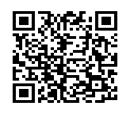 ・意見・質問用メールアドレスsawachizemi@kochi-u.ac.jp　＊　なお，研究発表要旨・資料および質疑応答の閲覧には，パスワードを必要とする。　　　参会予定の高知県の教職員，教育関係者には，パスワードを別途連絡する。 研 究 テ ー マ 2 年 生【学校運営コース】【教育実践コース】【特別支援教育コース】1 年 生【学校運営コース】【教育実践コース】【特別支援教育コース】黒瀬 小百合高知県の中学校教育における組織マネジメントのあり方山嵜 弥生市町村教育委員会における学校への効果的な支援の在り方　～香南市の教育行政を通して～上岡 栄二数学的な見方・考え方を働かせた数学的活動の充実楠目 安由理科の資質・能力を育む「主体的・対話的で深い学び」竹村 理志自己指導能力を育成する生徒指導のあり方　～セルフコントロールに着目して～横川 理水自己の生き方について考えを深める道徳の授業づくり池川 真妃通常の学級における合理的配慮の在り方について　－通常の学級における集団指導と個別指導の調整および複数指導者でのチーム支援の在り方の検討－小西 留美高等学校における主体的な学びを促進する授業の工夫近藤 修史子どもの発達特性に応じた「わかる」「できる」を成立させる教科指導法のあり方を探る　～算数LDに焦点をあてて～友永 しのぶ組織的に取り組む特別支援教育の在り方前田 正博インクルーシブ教育システム構築のための体制づくり石川 真美授業実践力を組織的に高める学校運営の在り方中澤 悠子協働的に学び続ける学校を実現するための方策を探る畔元 杏奈中学校における「考え議論する」道徳授業の在り方岩原 朋史理科教育におけるICTを活用した授業に関する研究加藤 翼ウェルビーイングを高める学級経営の在り方に関する研究笹岡 久乃書く力を養う英語科の教材及び学習指導開発嶋村 明日華ICTを活用した「深い」学びを実現する授業開発　―複式学級の性質をふまえて－田邉 元基数学教育における深い学びを実現する授業の研究戸梶 良輝望ましい友達関係を目指した教育支援プログラムの開発　～ピア・サポートの視点から～德橋 佑哉高等学校における生徒の認知特性と理科実験における考察が学力向上に及ぼす効果の検討戸田 哲寛児童生徒理解に基づく開発的生徒指導の進め方　～セルフ・エフィカシーに着目して～中村 彩乃数学的活動を軸とした数学授業について若松 柚似理科の見方・考え方を働かせた科学的に探究する学習指導の在り方島崎 やよい支援が必要な児童への効果的な支援方法土居 一平特別支援学校におけるLSTの実践と効果 〜特別支援学校高等部におけるLSTの授業実践及びLSTの視点に基づく道徳の授業内容の再定義と提案に関する検討〜